Swine Vocabulary & Terms Select the correct word to fit the definition from the list on the right._______ : The birthing process in swine. _______ : A way to sell swine and other things, where bids are received and animals or items are sold to the highest bid. _______ :  A castrated male pig. _______ :  Soft, watery feces (diarrhea) in swine, commonly occurring as part of a disease. _______: Female hog that has produces one or more litters of pigs._______ : Male parent of a specific pig. _______ : Intact male pig. _______ : Offspring produced from the mating of two or more breeds._______ : Weaned young pigs weighing approximately 30 to 60 pounds._______ : Young female that has not yet produced her first litter of pigs.Body Parts Select the correct body part from the list on the right. 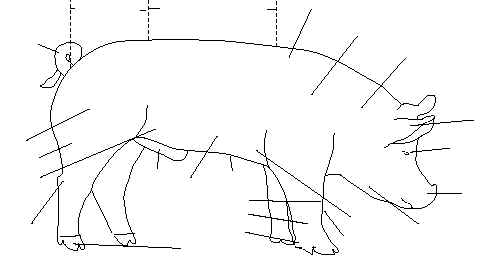 ________		________		________	________________________________________________________________________BreedsSelect the correct answer from the on side._______ :   A black hog with a white belt across the shoulders, covering front legs around the body.  Have erect ears and is a heavily muscled hog. This breed is the third most recorded swine breed in the USA and are the leaders in leanness and muscle, with good carcass quality and minimal amounts of backfat and large loin eyes._______  :  A red pig with drooping ears.  The second most recorded breed of swine in the US.Colors range from light golden (almost yellow) to a dark red that approaches mahogany.  Known for large litters, longevity in the female line, lean gain efficiency, carcass yield and product quality as a terminal sire. ________  :  This white breed with erect ears is the most recorded breed of swine in the US and Canada.  They are muscular with a high proportion of lean meat and low backfat, in addition to being very sound.  Known as “The Mother Breed and a Whole Lot More”. __________: Name three white  breeds of swine __________     __________     _________  :  These black bodied pigs have six white points, including their nose, tail and feet.  They have erect short ears and dished snouts.  Known for providing hams and bacon with the most flavor.  First discovered in England 300 years ago and brought to the US in 1823.GeneralSelect the correct word to complete the sentence correctly or to answer the question from the list on the right.  ________   The ideal pig is deep at the ___?__ and long sided.  ________  It walks and stands ____?___ and is larger than the average pig at the same age.  ________  The ideal pig ___?___ free and easy with good slope to the front pasterns.________  It is nearly level across the ___?____ and has a level rump and a high tail setting.________  List two symptoms of overcrowding (too many pigs in a small pen). ________  ________  Normal body temperature of a pig.________  In the show ring always keep the pig between yourself and the ___?___. ________  The best showing distance is ___?__ feet from the judge. ________  To train a pig to “drive” you need to master the turn and stop/slow down.  Where do you place the cane or whip to do a stop/slow down. Writing a Thank-you NoteIn the space below, write a thank-you to someone who has already helped you with your swine project.  This could be your mom or dad, the veterinarian, your project leader, the banker, your neighbor or a friend.  Helpful hint:  Start with a greeting.  The first sentence should express your appreciation and explain why you are thanking the person.  The next sentence should tell a little bit about your project or describe how you used the help.  The final sentence should reconfirm your gratitude. Finish with your name. Project Leader Administrating Test _________________________________Date Test Taken _________________            Score                             Vocabulary   10  /  _______________Body Parts   12 /  ________________Breeds  7  /    ___________________General    10  /  _________________Thank You  11  /  ________________Total Score_____________________Passing Score is 40